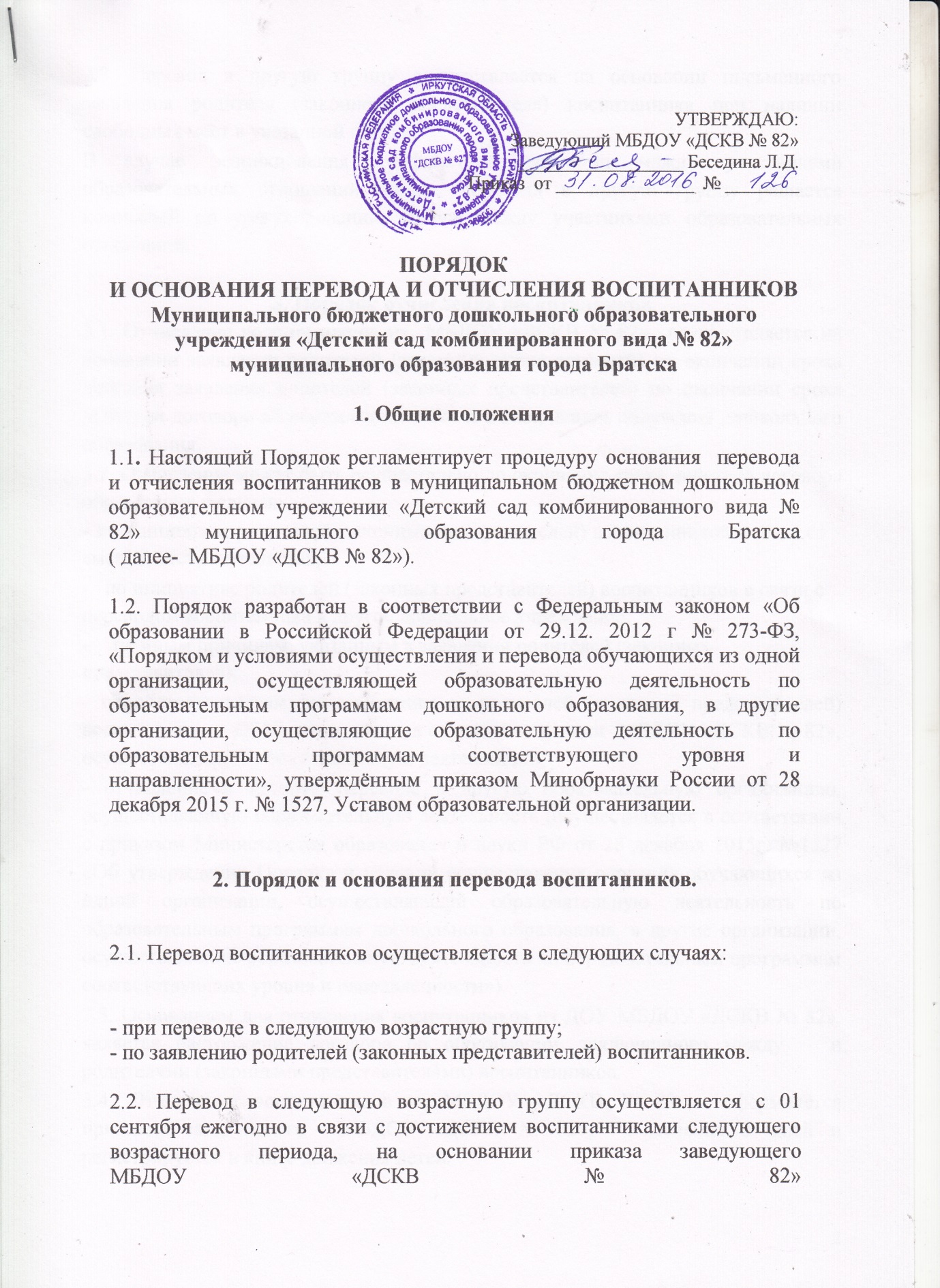 2.3. Перевод в другую группу осуществляется на основании письменного заявления родителя (законного представителя) воспитанника при наличии свободных мест в указанной группе.В случае возникновения конфликтной ситуации между участниками образовательных отношений вопрос перевода в другую группу решается комиссией по урегулированию споров между участниками образовательных отношений.Порядок отчисления воспитанников3.1. Отчисление воспитанников из  МБДОУ «ДСКВ № 82»  осуществляется на основании заявления родителей (законных представителей) по окончании срока действия заявления родителей (законных представителей) по окончании срока действия договора об образовании в связи с окончанием получения дошкольного образования.3.2. Отчисление может быть осуществлено до окончания срока действия договора образования в случаях:по инициативе родителей (законных представителей) воспитанников в связи со сменой места жительства;по инициативе родителей (законных представителей) воспитанников в связи с переводом воспитанника в другое дошкольное учреждение;по иным причинам, указанным в заявлении родителей (законных представителей);по обстоятельствам, не зависящим от родителей (законных представителей) воспитанника и ДОУ, в том, числе в случае ликвидации  МБДОУ «ДСКВ № 82», осуществляющего образовательную деятельность;отчисление в порядке перевода в другую образовательную организацию, осуществляющую образовательную деятельность (осуществляется в соответствии с приказом Министерства образования и науки РФ от 28 декабря 2015г. №1527 «Об утверждении Порядка и условий осуществления перевода обучающихся из одной организации, осуществляющей образовательную деятельность по образовательным программам дошкольного образования, в другие организации, осуществляющие образовательную деятельность по образовательным программам соответствующих уровня и направленности»).3.3. Основанием для отчисления воспитанников из ДОУ МБДОУ «ДСКВ № 82», является расторжение договора об образовании, заключенного между   и родителями (законными представителями) воспитанников.3.4. Отчисление воспитанников из МБДОУ «ДСКВ № 82»,  оформляется приказом заведующего  МБДОУ «ДСКВ № 82»,  в течение 3 дней и регистрируется в книге движения детей.2